Республика КарелияГлава Пряжинского национального муниципального районаРАСПОРЯЖЕНИЕ21.03.2023 года                                                                                                             №  6пгт ПряжаО назначении  публичных слушаний 	В соответствии со ст. 5.1, 39 Градостроительного кодекса Российской Федерации, п. 1.5  Порядка  организации и проведения  публичных слушаний                  в Пряжинском   национальном муниципальном районе, утвержденного решением LX сессии Совета Пряжинского  национального муниципального района III созыва от 29 мая  2018: 	1.  Назначить проведение публичных слушаний на 13 апреля  2023 года  в  10 час. 30 мин. в  здании Дома культуры  п. Чална по адресу: п. Чална, ул. Гусева, д. 27,    по проекту решения о предоставлении  разрешения на условно разрешенный вид использования:  малоэтажная многоквартирная жилая застройка для земельного участка с кадастровым номером 10:21:0030144:99,  расположенном по адресу: Российская Федерация, Республика Карелия, Пряжинский район, Чалнинское сельское поселение, п. Чална, пер. Юбилейный,  на котором  расположено жилое здание по адресу:   Российская Федерация, Республика Карелия, Пряжинский район, Чалнинское сельское поселение, п. Чална, пер. Юбилейный,  д. 15А.	2. Настоящее распоряжение и проект решения о предоставлении разрешения на условно разрешенный вид использования: малоэтажная многоквартирная жилая застройка разместить на официальном сайте Пряжинского национального муниципального района:  http://pryazha.org/ в разделе: Главная/ Деятельность/ Градостроительная деятельность и земельные отношения/ Публичные слушания и на информационном стенде в здании администрации Чалнинского сельского поселения по адресу: п. Чална, ул. Мира,  д. 2 и в здании Дома культуры  п. Чална  по адресу: п.  Чална,  ул. Гусева,  д. 27.3. Опубликовать  настоящее распоряжение в газете «Наша Жизнь» - «Мейян Элайгу».4. Предложения и замечания по проекту решения о предоставлении разрешения на условно разрешенный вид использования: малоэтажная многоквартирная жилая застройка  для земельного участка с кадастровым номером 10:21:0030144:99 необходимо направлять в администрацию Пряжинского национального муниципального района по адресу: пгт Пряжа, ул. Советская, д. 61,  на  адрес электронной почты: priagad@yandex.ru  или в администрацию Чалнинского   сельского поселения по адресу: Республика Карелия, Пряжинский район, п. Чална, ул. Мира, д. 2,  до  10 апреля 2023 года (включительно). 5.    Проведение публичных слушаний оставляю за собой.Глава Пряжинского национального				           муниципального района 					                               А.И. Ореханов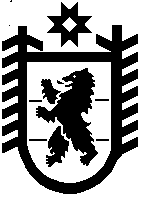 